МИНИСТЕРСТВО ПРОСВЕЩЕНИЯ РОССИЙСКОЙ ФЕДЕРАЦИИМИНИСТЕРСТВО ОБРАЗОВАНИЯ И НАУКИ РЕСПУБЛИКИ БАШКОРТОСТАНФГБОУ ВО «БАШКИРСКИЙ ГОСУДАРСТВЕННЫЙ ПЕДАГОГИЧЕСКИЙУНИВЕРСИТЕТ им. М. АКМУЛЛЫ»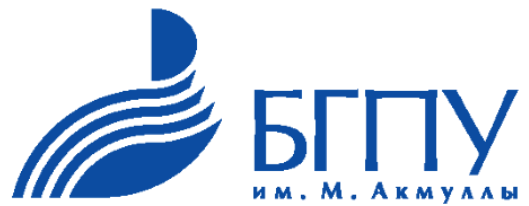 Международная научно-практическая конференция«ФОЛЬКЛОР И ФОЛЬКЛОРИСТИКА XXI В.: МЕТОДЫ ИССЛЕДОВАНИЯ, СОБИРАНИЯ И АКТУАЛЬНЫЕ ПРАКТИКИ»1-3 декабря 2022 г.г. УфаИНФОРМАЦИОННОЕ ПИСЬМОУважаемые коллеги!В рамках Всероссийского практического форума «Управление качеством образования в условиях цифровой трансформации общества: подходы, технологии, результаты» ФГБОУ ВО «Башкирский государственный педагогический университет им. М. Акмуллы» с 1-3 декабря 2022 г. проводит Международную научно-практическую конференцию «Фольклор и фольклористика XXI в.: методы исследования, собирания и актуальные практики», посвященную Году культурного наследия народов России. Цель конференции: обсуждение актуальных проблем фольклора и фундаментальной фольклористической науки, выработка перспектив развития, социальной роли фольклора в условиях современных трансформаций.Основные научно-практические направления работы конференции: Эпос, сказительство: изучение, возрождение исполнительских традиций;Проблемы и методы историко-этнографических, мифопоэтических, этнолингвофольклористических реконструкций в фольклористике; Фольклор, мифология, обряд: архетипы и трансформации во времени;Детский фольклор: комплексные исследования, роль практик возрождения;Вербальный фольклор: жанры, поэтика и языковая картина мира; Этнопедагогика: актуализация роли, места фольклора в системе образования и воспитания;Этномузыкология, этнохореология, народная драматургия: изучение, цифровизация, сценическое искусство; Фольклор, фольклоризм в литературе и идейно-художественные тенденции времени ;Потенциал IT-технологий в фиксировании, сохранении и трансляции фольклора;Школа молодого фольклориста: преемственность, новаторство, перспективы;Конкурсно-фестивальная практика как инструмент сохранения, популяризации и престижа социальной значимости форм традиционной культуры;Фольклоризация действительности и формы «актуального фольклора».В рамках конференции планируется организация пленарного заседания, работы секций по заявленным направлениям в очной и дистанционной форме (онлайн-подключение). Также предполагается проведение симпозиума, посвященного 115-летию записи башкирских эпосов «Кара-юрга», «Акхак-кола», 120-летию записи эпоса «Заятуляк и Хыухылу» с участием ученых-фольклористов, алтайских кайчи, кыргызских манасчи, казахских жырау, калмыцких джангарчи.Участие в конференции возможно в очной (выступление с докладом), дистанционной (выступление с докладом в рамках онлайн-подключения), заочной (публикация), дистанционно-заочной (выступление с докладом в рамках онлайн-подключения и публикация) форме.По итогам конференции планируется издание электронного варианта сборника материалов с его последующим размещением в системе РИНЦ. Материалы конференции также будут доступны на сайте http://www.bspu.ru. Условия участия в конференцииДля участия в конференции необходимо до 15 ноября 2022 г. направить на e-mail bashfolklor2022@mail.ru материалы, оформленные согласно Приложениям к данному письму: Тема письма: «Материалы конференции – Фольклор и фольклористика XXI в. – 2022».Заявка (название файла – Иванов И.И._заявка. См.: Приложение 1). Внимание: предоставляя персональные данные при заполнении формы заявки, участники соглашаются с принципами защиты персональных данных, определенных законодательством Российской Федерации и локальными нормативными актами БГПУ им.М.Акмуллы.Текст статьи (название файла – Иванов_статья.doc. См.: Приложение 2).Материалы, не имеющие прямого отношения к содержанию конференции, будут отклонены. Оргкомитет оставляет за собой право отбора материалов. Статьи обучающихся принимаются к публикации только в соавторстве с научным руководителем. Уровень оригинальности текста должен составлять не менее 70%. Материалы, предоставленные для публикации, не должны быть изданы ранее в других источниках. Каждый автор может подать не более одной заявки (допускается представление еще одного доклада, в котором заявитель выступает в качестве соавтора).Требования к оформлению материалов конференцииТекст статьи объемом не менее 3 страниц должен быть набран на компьютере в формате MS Word с расширением *doс.Шрифт Times New Roman, размер шрифта 14, межстрочный интервал – одинарный, выравнивание по ширине. Абзацный отступ 1,25 задаётся автоматически. Параметры страницы: поля со всех сторон – 2,5 см. Страницы не нумеруются.Статьи бакалавров и магистрантов принимаются только в соавторстве с научным руководителем.В левом углу указывается индекс УДК.На следующей строке в правом углу строчными буквами курсивом печатаются инициалы и фамилия автора (авторов) с указанием ученой степени и должности, ниже – название вуза.На следующей строке прописными буквами печатается название работы, расположение по центру, шрифт полужирный, не допускается перенос слов. В конце названия работы точка не ставится (См.: Приложение 2).Далее следует текст статьи.В конце статьи справа помещают знак копирайта с указанием фамилии обладателя исключительных прав и года опубликования статьи, например: © Иванов И.И., 2022Разрешенные выделения в тексте: курсив, полужирный шрифт. Исключаются разрядка и подчеркивание.Ссылки на литературу даются в квадратных скобках […] внутри текста (порядковый номер по списку и страница цитируемого источника, например, [1, с.44]). Список литературы (не более 10 источников) печатается после основного текста 12 шрифтом. Рисунки, таблицы (размер шрифта 12) помещаются в тексте. Границы таблиц не должны выходить за параметры страниц. Рисунки и таблицы должны иметь название.Оргкомитет оставляет за собой право не публиковать статьи, если оформление не соответствует указанным правилам.Не принимаются к изданию следующие материалы:- публикации, не имеющие ссылок на источники и список литературы, а также со ссылками и списком литературы, оформленными не в соответствии с ГОСТ 7.05-2008 «Библиографическая запись. Библиографическое описание. Общие требования и правила составления» (образец ниже); - публикации, присланные после 15 ноября 2022 г.Оплата за публикацию не предусмотрена.Оргкомитет: Хубитдинова Нэркэс Ахметовна, 89174071489; Шагапова Гулькай Рахимяновна, 89899597264Приложение 1Заявкана участие в работеМеждународной научно-практической конференции«Фольклор и фольклористикаXXI века: методы исследования, собирания и практики »(все пункты обязательны для заполнения)Приложение 2УДК 373.878Гущенская К.С., студент Политаева Т.И, канд.пед.н., доцентРФ, г. Уфа, ФГБОУ ВО «БГПУ им. М. Акмуллы»НАЗВАНИЕ СТАТЬИ НАЗВАНИЕ СТАТЬИ НАЗВАНИЕ СТАТЬИ НАЗВАНИЕ СТАТЬИ Текст статьи, текст статьи, текст статьи, текст статьи, текст статьи, текст статьи, текст статьи, текст статьи, текст статьи, текст статьи, текст статьи, текст статьи, текст статьи, текст статьи, текст статьи, текст статьи, текст статьи, текст статьи, текст статьи, текст статьи, текст статьи, текст статьи, текст статьи, текст статьи, текст статьи, текст статьи, текст статьи, текст статьи, текст статьиСписок литературыАбдуллин Э.Б. Теория музыкального образования: учебник для студ. высш. пед. учеб. заведений [Текст] / Э.Б. Абдуллин, Е.В. Николаева. – М.: Академия, 2004. – 336 с.Макарова К.В. Психология человека: учебное пособие [Текст] / К.В. Макарова, О.А. Таллина. – М.: МПГУ, 2011. – 160 с.Савельева Е.А. О художественных способностях детей [Текст] / Е.А. Савельева // Управление современной школой. Завуч. – 2000. – № 6. – С.132-137.© Гущенская К.С., Политаева Т.И., 20221Ф. И. О. (полностью)2Ученая степень3Ученое звание4Место работы (полное и сокращенноеназвания организации)5Название структурного подразделения (сектор, отдел, кафедра)6Должность7Контактный телефон8E-mail9Почтовый адрес с индексом10Название статьи на языке оригинала и на русском языке, автор(ы)11Форма участия(очная/заочная)12Статус участника(докладчик/слушатель)13Мультимедийное оборудованиедля чтения доклада (нужно/не нужно)14Название секции15Даю согласие на обработку персональных данных (да/нет)16Выражаю согласие на публикацию статьи в печатном и электронном виде(да/нет)